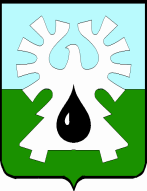 МУНИЦИПАЛЬНОЕ ОБРАЗОВАНИЕ ГОРОД УРАЙ			  Ханты-Мансийский автономный округ-ЮграАДМИНИСТРАЦИЯ ГОРОДА  УРАЙ                              Управление экономики, анализа и прогнозирования628285, микрорайон 2, дом 60,  г.Урай,                                                       тел. 2-23-13,3-09-27 Ханты-Мансийский автономный округ-Югра,                                                    факс(34676) 3-09-27 Тюменская область                                                                                                Е-mail:ue@uray.ru  от 30.01.2019  № 23/2-73Заключение об оценке регулирующего воздействия проекта постановления администрации города Урай «Об утверждении административного регламента предоставления муниципальной услуги «Выдача копий архивных документов, подтверждающих право на владение землей»Управлением экономики, анализа и прогнозирования администрации города Урай как уполномоченным органом от имени администрации города Урай (далее – уполномоченный орган), ответственным за внедрение процедуры оценки регулирующего воздействия на территории города Урай, в соответствии с Порядком проведения администрацией города Урай оценки регулирующего воздействия проектов муниципальных нормативных правовых актов, экспертизы и оценки фактического воздействия муниципальных нормативных правовых актов, затрагивающих вопросы осуществления предпринимательской и инвестиционной деятельности, утвержденным постановлением администрации города Урай от 21.04.2017 №1042 (далее – Порядок), рассмотрены: проект постановления администрации города Урай «Об утверждении административного регламента предоставления муниципальной услуги «Выдача копий архивных документов, подтверждающих право на владение землей» (далее – Проект, проект МНПА), пояснительная записка к проекту МНПА, подготовленные МКУ «Управление градостроительства, землепользования и природопользования города Урай» (далее - разработчик проекта).Проект МНПА направлен разработчиком проекта для подготовки настоящего заключения впервые.По проекту МНПА проведена независимая экспертиза в период с 26.12.2018 по 09.01.2018. Отзывов, предложений и замечаний в период проведения независимой экспертизы на проект МНПА не поступало.Информация об оценке регулирующего воздействия проекта МНПА (далее – ОРВ) была размещена на официальном сайте органов местного самоуправления города Урай в информационно-телекоммуникационной сети «Интернет» 15.01.2019 (http://uray.ru/procedures/ob-utverzhdenii-administrativnogo-reglamenta-predostavlenija-municipalnoj-uslugi-vydacha-kopij-arhivnyh-dokumentov-podtverzhdajushhih-pravo-na-vladenie-zemlej//).В соответствии с подпунктом 2 пункта 3.7 раздела 3 Порядка данный Проект подлежит упрощенной процедуре ОРВ, так как в отношении проектов постановлений администрации города Урай об утверждении административных регламентов предоставления муниципальных услуг или о внесении изменений в них, прошедших независимую экспертизу в соответствии с порядком разработки и утверждения административных регламентов предоставления муниципальных услуг в муниципальном образовании городской округ город Урай, утвержденном постановлением администрации города Урай от 18.01.2013 №117, публичные консультации не проводятся.Проектом МНПА предлагается изложить административный регламент предоставления муниципальной услуги «Выдача копий архивных документов, подтверждающих право на владение землей» в новой редакции.Целью предполагаемого правового регулирования является приведение административного регламента предоставления муниципальной услуги «Выдача копий архивных документов, подтверждающих право на владение землей» в соответствие с постановлением администрации города Урай от 27.09.2018 №2510 «О внесении изменений в приложение к постановлению администрации города Урай от 18.01.2013 №117».На основе проведенной ОРВ проекта МНПА с учетом представленной информации уполномоченным органом сделаны следующие выводы:а) об отсутствии в Проекте положений, вводящих избыточные обязанности, запреты и ограничения для субъектов предпринимательской и инвестиционной деятельности или способствующих их введению, а также положений, способствующих возникновению необоснованных расходов субъектов предпринимательской и инвестиционной деятельности и бюджета города Урай.б) о соблюдении разработчиком проекта процедуры ОРВ, установленной Порядком. Исполняющий обязанности начальника управления экономики, анализа и прогнозирования					           Н.В.МинибаеваИсп. Белозерцева С.Н. 8(34676) 2-23-13 (174)